November 2017                              WILDLIFE ACTS 1976 TO 2018 - SECTION 22(9)(d)APPLICATION FOR LICENCE TO EXAMINE, INSPECT OR TAKE THE NESTS OR EGGS OF PROTECTED WILD BIRDS FOR EDUCATIONAL, SCIENTIFIC OR OTHER PURPOSES                              WILDLIFE ACTS 1976 TO 2018 - SECTION 22(9)(d)APPLICATION FOR LICENCE TO EXAMINE, INSPECT OR TAKE THE NESTS OR EGGS OF PROTECTED WILD BIRDS FOR EDUCATIONAL, SCIENTIFIC OR OTHER PURPOSES                              WILDLIFE ACTS 1976 TO 2018 - SECTION 22(9)(d)APPLICATION FOR LICENCE TO EXAMINE, INSPECT OR TAKE THE NESTS OR EGGS OF PROTECTED WILD BIRDS FOR EDUCATIONAL, SCIENTIFIC OR OTHER PURPOSES                              WILDLIFE ACTS 1976 TO 2018 - SECTION 22(9)(d)APPLICATION FOR LICENCE TO EXAMINE, INSPECT OR TAKE THE NESTS OR EGGS OF PROTECTED WILD BIRDS FOR EDUCATIONAL, SCIENTIFIC OR OTHER PURPOSES                              WILDLIFE ACTS 1976 TO 2018 - SECTION 22(9)(d)APPLICATION FOR LICENCE TO EXAMINE, INSPECT OR TAKE THE NESTS OR EGGS OF PROTECTED WILD BIRDS FOR EDUCATIONAL, SCIENTIFIC OR OTHER PURPOSES                              WILDLIFE ACTS 1976 TO 2018 - SECTION 22(9)(d)APPLICATION FOR LICENCE TO EXAMINE, INSPECT OR TAKE THE NESTS OR EGGS OF PROTECTED WILD BIRDS FOR EDUCATIONAL, SCIENTIFIC OR OTHER PURPOSES                              WILDLIFE ACTS 1976 TO 2018 - SECTION 22(9)(d)APPLICATION FOR LICENCE TO EXAMINE, INSPECT OR TAKE THE NESTS OR EGGS OF PROTECTED WILD BIRDS FOR EDUCATIONAL, SCIENTIFIC OR OTHER PURPOSES                          ALL DETAILS TO BE FILLED IN FULL, IN BLOCK CAPITAL LETTERS                          ALL DETAILS TO BE FILLED IN FULL, IN BLOCK CAPITAL LETTERS                          ALL DETAILS TO BE FILLED IN FULL, IN BLOCK CAPITAL LETTERS                          ALL DETAILS TO BE FILLED IN FULL, IN BLOCK CAPITAL LETTERS                          ALL DETAILS TO BE FILLED IN FULL, IN BLOCK CAPITAL LETTERS                          ALL DETAILS TO BE FILLED IN FULL, IN BLOCK CAPITAL LETTERS                          ALL DETAILS TO BE FILLED IN FULL, IN BLOCK CAPITAL LETTERS     Name of applicant:     Name of applicant:     Address: (in full)     Address: (in full)Eircode:Eircode:Eircode:      Email Address:       Email Address:       Telephone No: (Landline / Mobile)      Telephone No: (Landline / Mobile)      Please fill in where necessary overleaf:      Please fill in where necessary overleaf:      Please fill in where necessary overleaf:                  **N.B. Where necessary attach any additional relevant information.**                   **N.B. Where necessary attach any additional relevant information.**                   **N.B. Where necessary attach any additional relevant information.**                   **N.B. Where necessary attach any additional relevant information.**                   **N.B. Where necessary attach any additional relevant information.**                   **N.B. Where necessary attach any additional relevant information.**                   **N.B. Where necessary attach any additional relevant information.**                                                                          DECLARATIONI declare that all particulars are correct to the best of my knowledge and belief, and I apply for a licence in accordance with these particulars.I understand that any false declaration may lead to having my licence revoked.                                                                         DECLARATIONI declare that all particulars are correct to the best of my knowledge and belief, and I apply for a licence in accordance with these particulars.I understand that any false declaration may lead to having my licence revoked.                                                                         DECLARATIONI declare that all particulars are correct to the best of my knowledge and belief, and I apply for a licence in accordance with these particulars.I understand that any false declaration may lead to having my licence revoked.                                                                         DECLARATIONI declare that all particulars are correct to the best of my knowledge and belief, and I apply for a licence in accordance with these particulars.I understand that any false declaration may lead to having my licence revoked.                                                                         DECLARATIONI declare that all particulars are correct to the best of my knowledge and belief, and I apply for a licence in accordance with these particulars.I understand that any false declaration may lead to having my licence revoked.                                                                         DECLARATIONI declare that all particulars are correct to the best of my knowledge and belief, and I apply for a licence in accordance with these particulars.I understand that any false declaration may lead to having my licence revoked.                                                                         DECLARATIONI declare that all particulars are correct to the best of my knowledge and belief, and I apply for a licence in accordance with these particulars.I understand that any false declaration may lead to having my licence revoked.Signature: …………………….………………………Signature: …………………….………………………Signature: …………………….………………………Signature: …………………….………………………Signature: …………………….………………………Date: ………………………….……..Date: ………………………….……..Please return the completedapplication form to:Wildlife Licensing Unit (R. 2.03)National Parks & Wildlife Service90 King Street NorthSmithfieldDublin 7D07 N7CVTel.: (064) 662 7300Email: wildlifelicence@chg.gov.iePlease return the completedapplication form to:Wildlife Licensing Unit (R. 2.03)National Parks & Wildlife Service90 King Street NorthSmithfieldDublin 7D07 N7CVTel.: (064) 662 7300Email: wildlifelicence@chg.gov.iePlease return the completedapplication form to:Wildlife Licensing Unit (R. 2.03)National Parks & Wildlife Service90 King Street NorthSmithfieldDublin 7D07 N7CVTel.: (064) 662 7300Email: wildlifelicence@chg.gov.iePlease return the completedapplication form to:Wildlife Licensing Unit (R. 2.03)National Parks & Wildlife Service90 King Street NorthSmithfieldDublin 7D07 N7CVTel.: (064) 662 7300Email: wildlifelicence@chg.gov.ie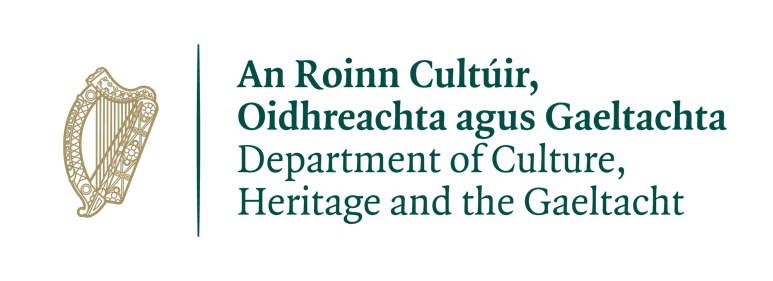                         ALL DETAILS TO BE FILLED IN FULL, IN BLOCK CAPITAL LETTERSPurpose of licence: Species Name: (Common & Scientific) Area(s) in which applicant will operate: (e.g. county & townland)     (map(s) may be requested)State qualifications/experience in this field of activity: State any other supporting licence/permit(s): (include photocopy with application)Organisation to which applicant is affiliated:Period for which licence is required: (include start/end date:)  Number of previous licence (if any) and date of expiry:                 Note: That insufficient information will lead to a delay in issuing your licenceLicense application under the Wildlife Act 1976 to 2018PRIVACY STATEMENTThe Department of Culture, Heritage and the Gaeltacht is committed to protecting and respecting your privacy and employs appropriate technical and organisational measures to protect your information from unauthorised access. The Department will not process your personal data for any purpose other than that for which they were collected. Personal data may be exchanged with other Government Departments, local authorities, agencies under the aegis of the Department, or other public bodies, in certain circumstances where this is provided for by law. The Department will only retain your personal data for as long as it is necessary for the purposes for which they were collected and subsequently processed. When the business need to retain this information has expired, it will be examined with a view to destroying the personal data as soon as possible, and in line with Department policy. Further information on Data Protection can be found on our website at: https://www.chg.gov.ie/help/legal-notices/data-protection/